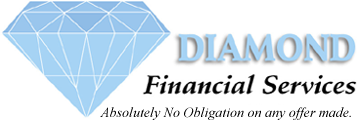   Ref: DFSL/941OYI/02/SHYN Batch: 12/25/0034Dear, Sir and madam We are Diamond Financial Loan service, we are registered and guaranteed Loan Company here in Europe, and we give out loans to individuals, companies, government establishments, churches and business organizations. Are you in need of a loan for any purpose? Are you in a financial problem? Do you need financial solution? Diamond loans is the solution to all your financial problems, our loans are easy, cheap, and quick. Contact us today for that loan that you desire, we can arrange any loan to suit your budget at only 3% interest rate, minimum of 5,000euros to maximum of 5 million Euros If interested, contact us immediately, e-mail( diamond_financiallender@financier.com)Best RegardsMr. Brian Gary